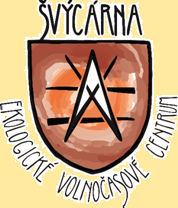 Dear participants,we are pleased to invite you to Magic Weekend and Volunteering work that will take place in EVC Švýcárna (Moravian Kras) on the 7-9th of December.We will play magic games, quiz in Harry Potter and Fantastic Beasts` Universe and make our own wands. There will be a music workshop for those who want to learn how to play the movies` music theme and a bit of volunteering work in the forest bar to help local muggles. The event will start at 19:30 on Friday 7 Dec and finish at 15:00 on Sunday 9 Dec.For people from 16 to 160 years of age. The event is bilingual (English-Czeck).Price policyRecommended price for participation is 180 Kč. After signing in for the event, please send in 5 days 400 Kč to our bank account as a refundable deposit. After finishing the event the rest of the sum (220 Kč or less on your decision) will be returned to you. Please note that your paid participation cannot be cancelled or refunded (the deposit will be spent for the event operation). How to get to ŠvýcárnaTake train OS 4756 at 18:29 from Brno main train station (platform 9  platform 4) to station Adamov stanice or Adamov zastavka. Cross the road to a bus station and take bus 157 at 18:59 (stanice) or 19:00 (zastavka) to station Habrůvka, Josefov (the other name is Stara Hut). Follow the road, EVC Švýcárna is 200 m away on the right side. Don’t forget your torch lights, it will get dark early. In case you have any questions or got lost, please call: +420 603 375 481(Robby), +420 730 595 898(Elena), +420 739 483 542(Maks)	Please save your tickets for one way ticket will be reimbursed.Accommodation Participants will stay in heated premises with all conveniences: shower, toilet, cool and hot water, Wi-Fi, common sleeping room with mattresses. Please bring your sleeping bag; if you don’t have it, we will arrange it for you.Food Proper meals will be provided from Saturday morning till Sunday lunch. Please take with you some food for Friday night. Our forest bar with drinks and snacks is open 24/7.List of things to takeParticipants are advised to bring with them:Food for Friday evening A torchlightA sleeping bag Sleep clothesToiletriesTowel(s)Warm clothes and shoes to work outside (please note they may get dirty)Medicine used regularlyGood moodMusical instruments (especially guitars), photo cameras, board games, sweets to share and etc will be very welcomed.The event is supported by the Erasmus + project and the European Solidarity CorpsContactsZČ HB Modrý kámen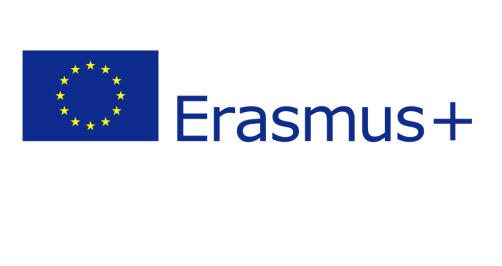  Josefovská 459, Adamov 679 04e-mail: modry.kamen@centrum.czwww.svycarna.eu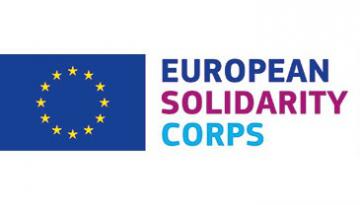 +420 739 932 603 (Jan)+420 730 595 898 (Elena)+420 739 483 542 (Maks) 